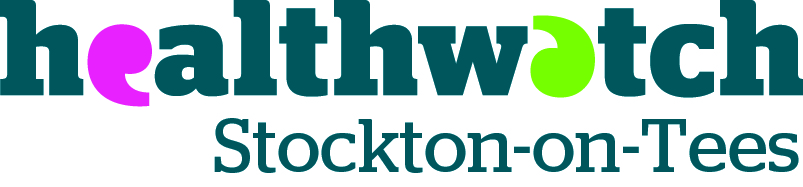 Have your say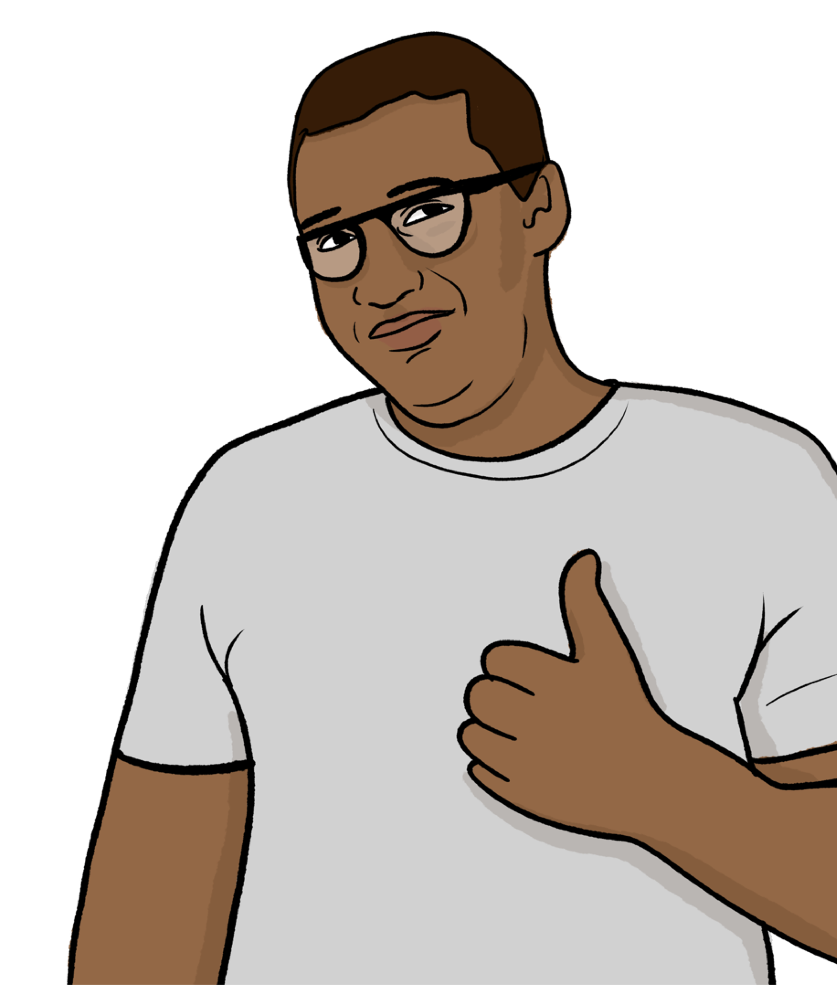 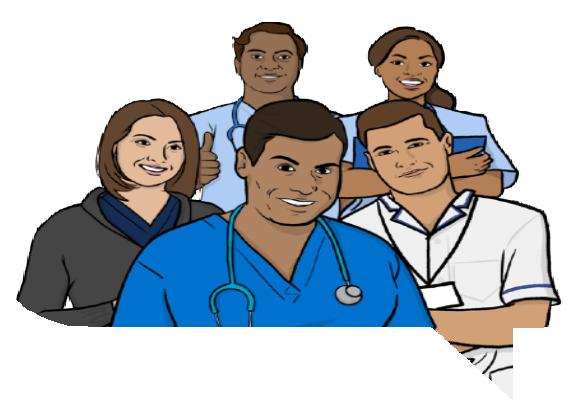 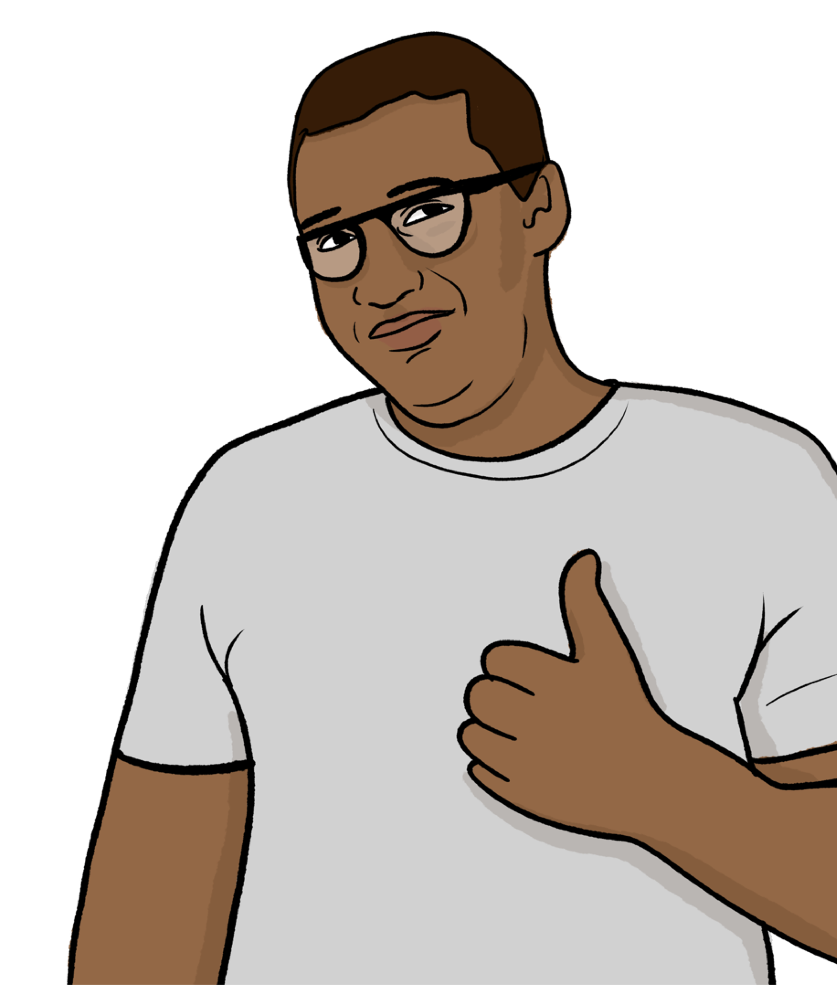 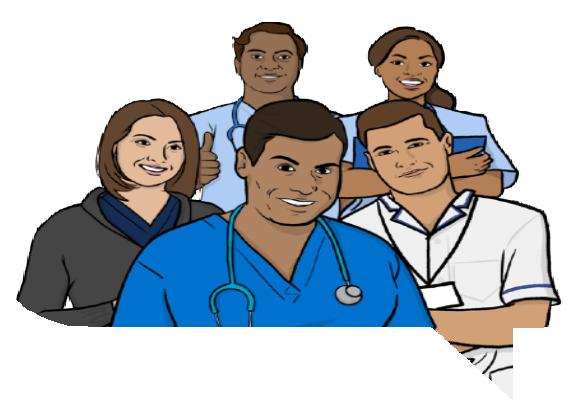 Easy ReadHow to use this survey on a computer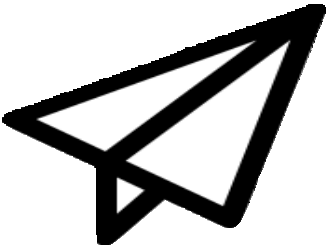 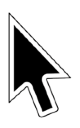 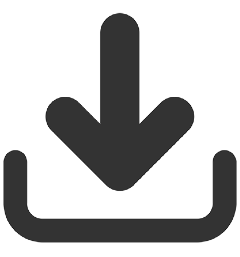 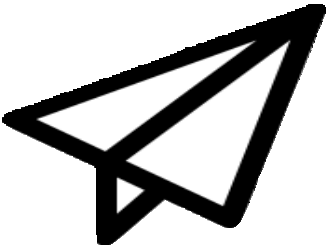 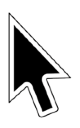 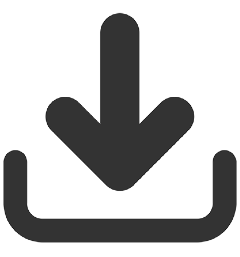 You can complete this survey on your computer. First you will need to download it.When you open the survey on your computer, you will be able to click on the tick boxes and write in the text boxes.When you have finished the survey, save it to your computer and email a copy to:healthwatchstockton@pcp.uk.netContentsIntroduction	3How we use your information	4Questions	5About you	13Can we contact you?	24For more information	26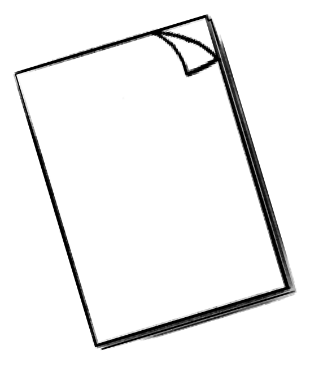 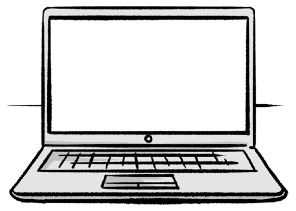 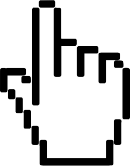 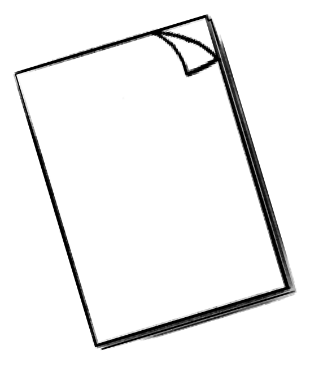 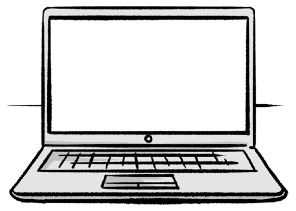 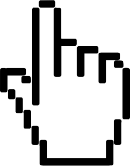 
In this Easy Read document, difficult words are in bold. We explain what these words mean in the sentence after they have been used.
Some words are pink and underlined.These are links which will go to another website which has more information.Introduction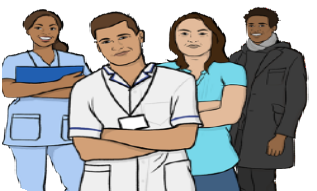 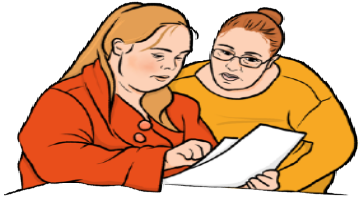 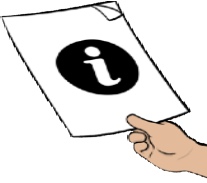 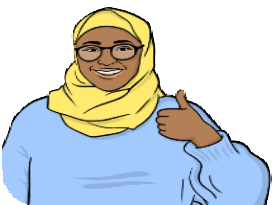 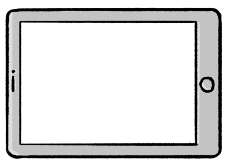 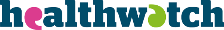 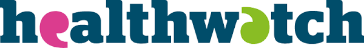 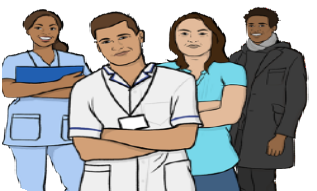 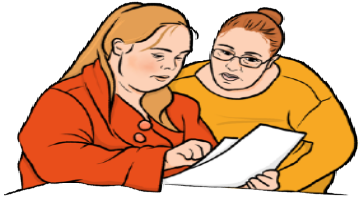 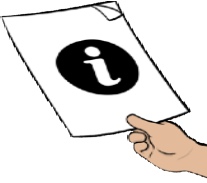 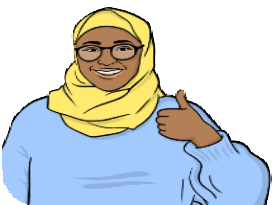 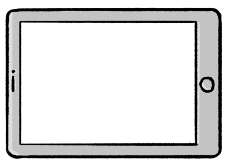 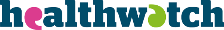 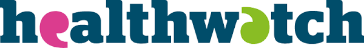 We are Healthwatch. We work to make sure health and care services are the best they can be for the people who use them.We want to know if you think there are things that health and care services can do to improve.


Please answer these questions to tell us.



If you need advice or information about local services, talk to your local Healthwatch.



You can find your local Healthwatch website: https://www.healthwatchstocktonontees.co.uk/How we use your informationWe will use the information you give us to spot things that could be better.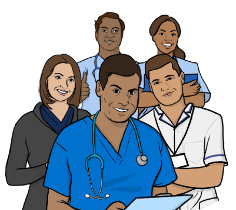 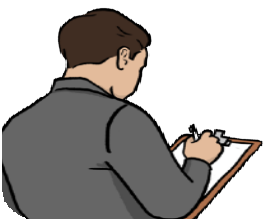 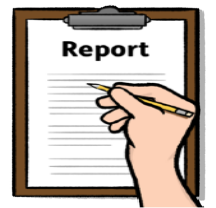 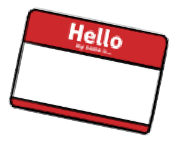 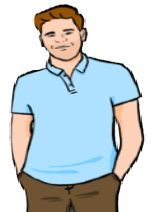 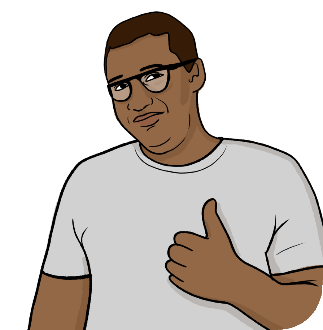 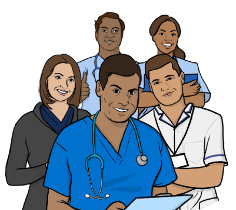 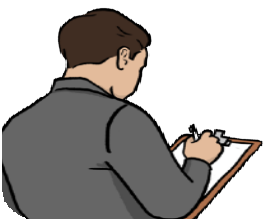 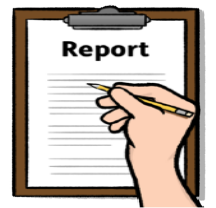 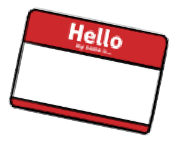 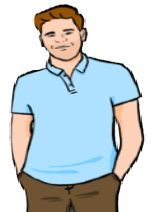 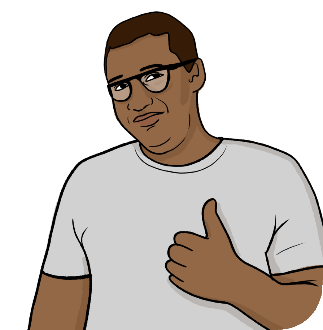 
We might use the things you say in reports, but we will not use your name.If you are giving us information for someone else, make sure you have asked them first.You can find out more about how we use your information on this website: https://www.healthwatchstocktonontees.co.uk/privacyQuestions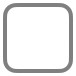 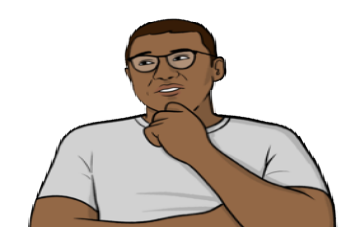 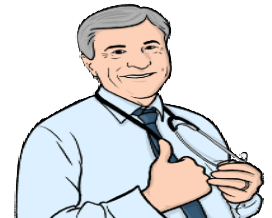 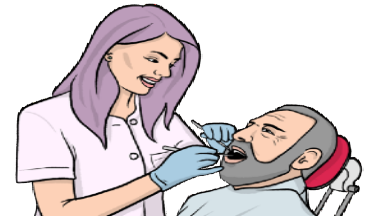 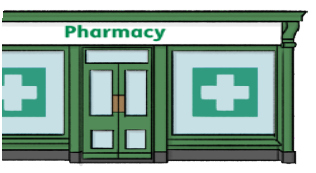 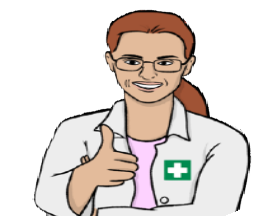 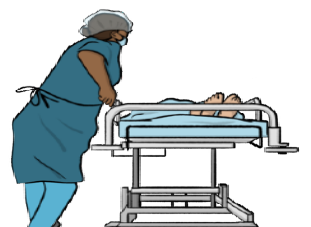 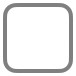 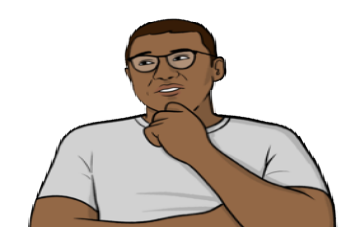 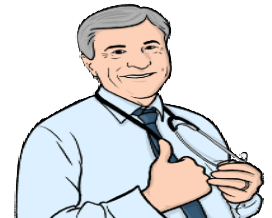 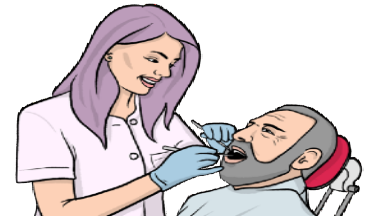 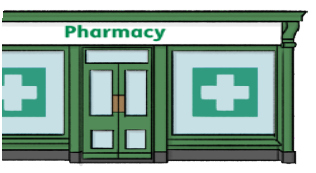 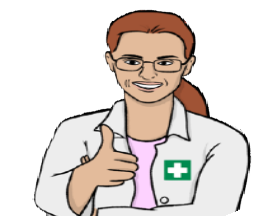 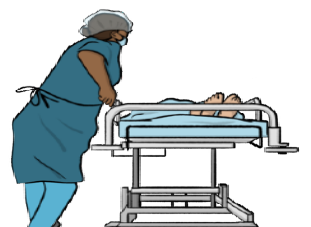 Question 1: What kind of service would you like to tell us about?You can pick more than 1.GP services - this is your local doctorDentistsPharmaciesHospital inpatient - this means staying in hospital overnight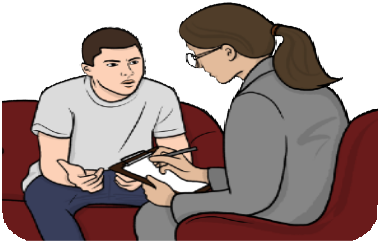 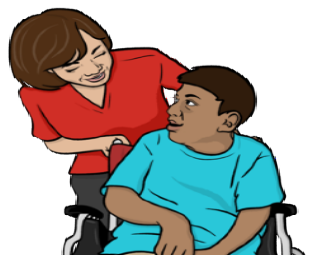 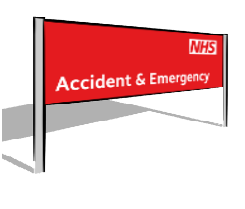 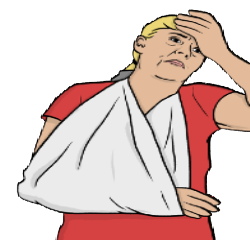 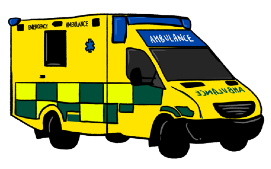 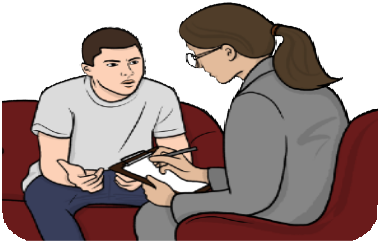 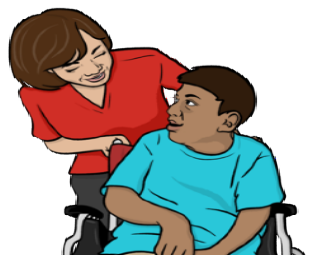 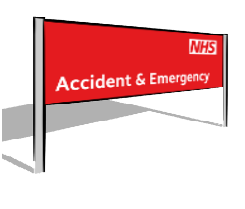 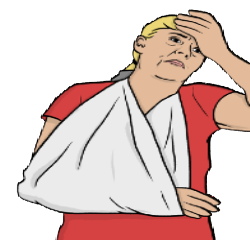 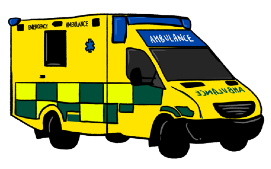 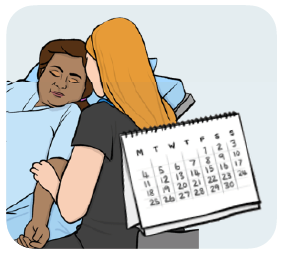 Hospital appointments - this means you have planned to go to hospital for some careMental health supportSocial care - this is support for people who need some help with everyday things, in care homes or at homeAccident and emergency, or minor injury units - this is where you go if you are injuredAmbulances and paramedics - this is who takes you to hospital if you need to go right away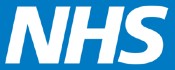 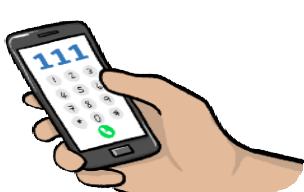 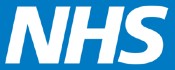 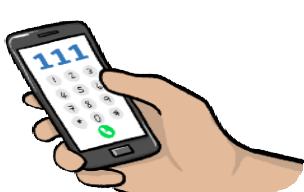 NHS 111 - this is a phone line you can call for health adviceOther issue or service - please tell us which service you are talking about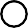 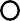 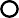 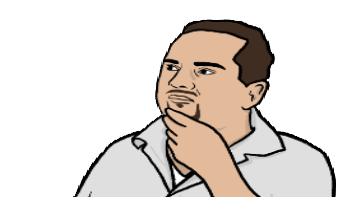 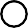 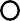 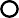 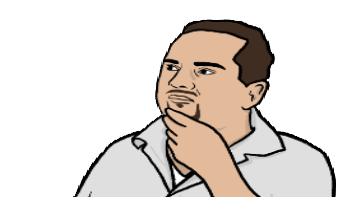 Question 2: Please tell us about what happened to you.Think about:What went well?What could have been better?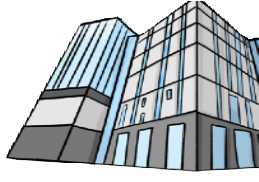 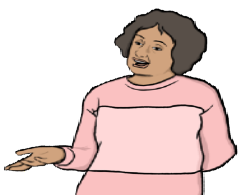 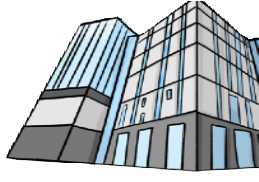 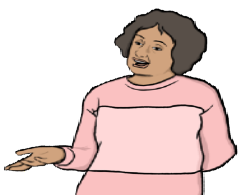 Question 3: Are you talking about a particular service, like a part of a hospital or your local doctor?If so, please tell us which one.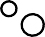 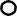 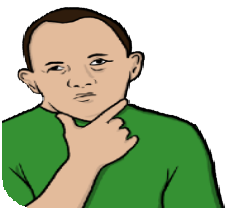 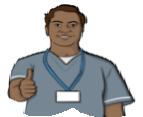 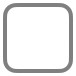 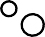 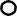 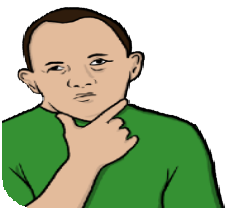 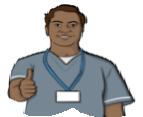 Question 4: How easy was it to get the help and support you needed?Very easyEasyNeither easy nor difficultDifficultVery difficultNone of these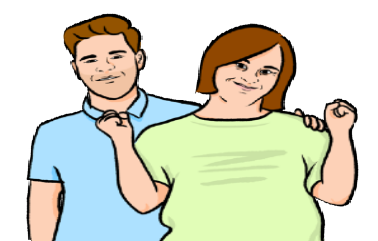 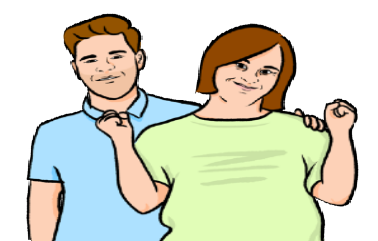 Question 5: How good would you say your care was?GoodNeither good nor badBadSometimes good, sometimes badNot sureNone of these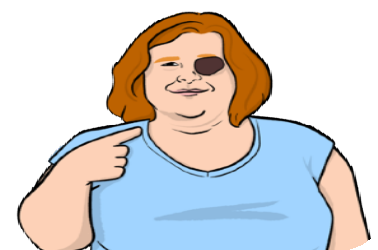 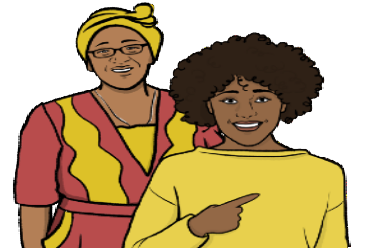 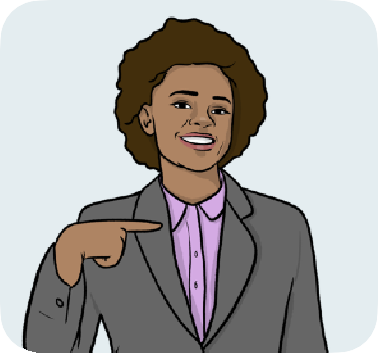 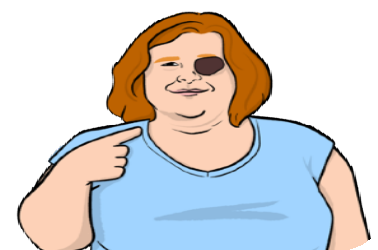 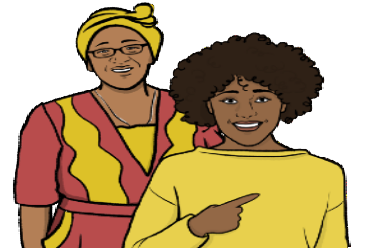 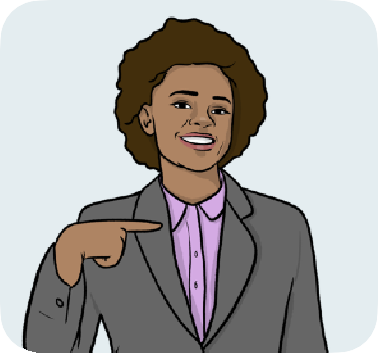 Question 6: Are you…The person who got the careA friend, family member or carer of the person who got the careSomeone elseAbout you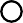 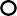 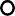 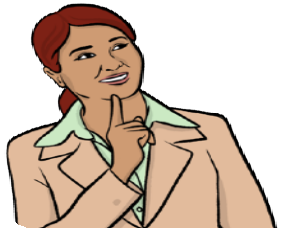 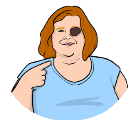 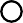 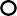 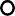 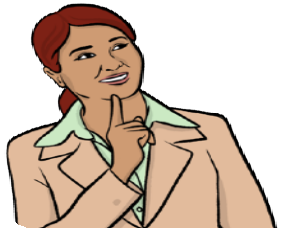 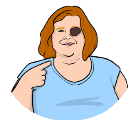 It would be helpful to know more about you.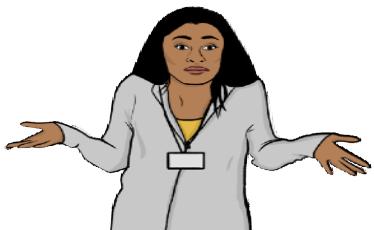 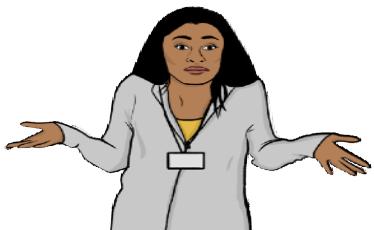 This helps us see if different people get better or worse care.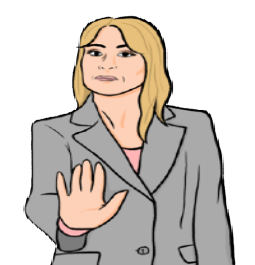 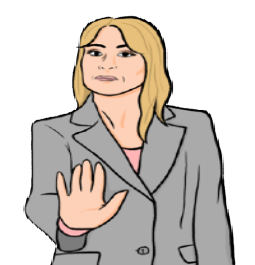 You do not have to answer these questions.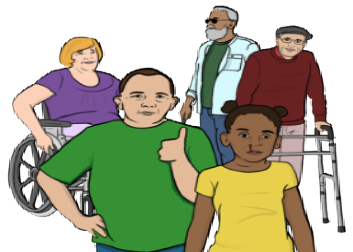 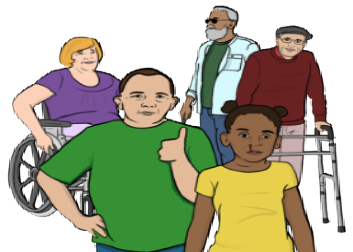 Question 7: How old are you?16 to 17 years old18 to 24 years old25 to 49 years old50 to 64 years old65 to 79 years old80 years old or olderPrefer not to sayQuestion 8: What is your gender?Gender is whether you like to be known as male, female or something else.WomanManNon-binary - this means you are not a woman or man.Prefer not to sayI prefer to use my own word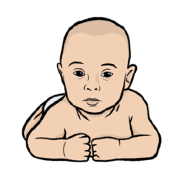 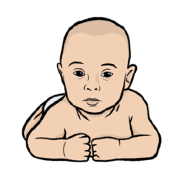 Question 9: Is your gender the same as the one you were given when you were born?YesNoPrefer not to say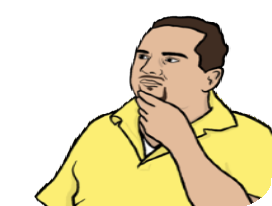 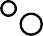 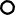 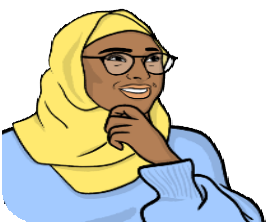 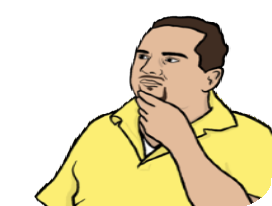 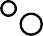 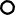 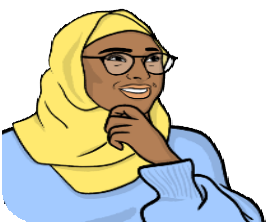 Question 10: What is your sexual orientation?Sexual orientation means which gender you are attracted to. For example male, female or both.Asexual - this means you are not attracted to anybodyBisexual - this means you are attracted to men and women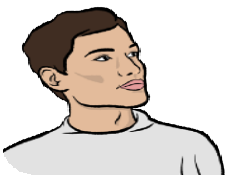 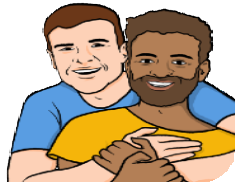 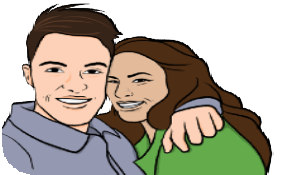 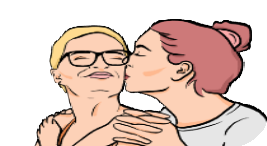 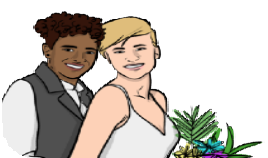 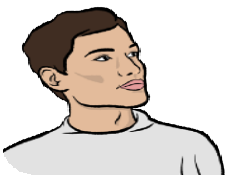 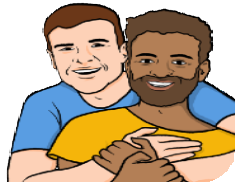 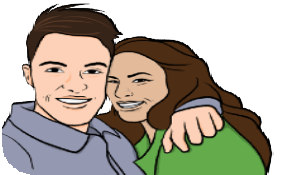 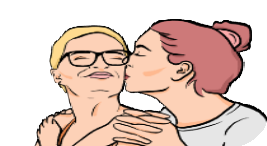 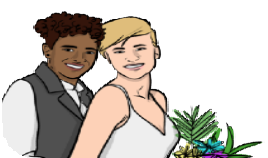 Gay man - this means you are a man who is attracted to other menHeterosexual or Straight - this means you are attracted to the opposite genderLesbian or Gay woman - this means you are a woman who is attracted to other womenPansexual - this means you are attracted to people no matter their genderPrefer not to sayI prefer to use my own wordQuestion 11: What is your ethnicity?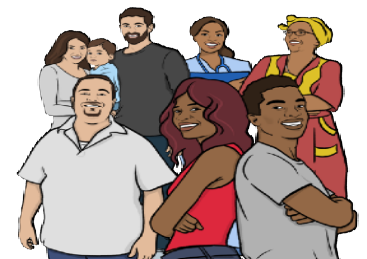 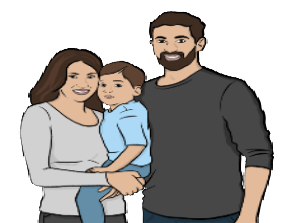 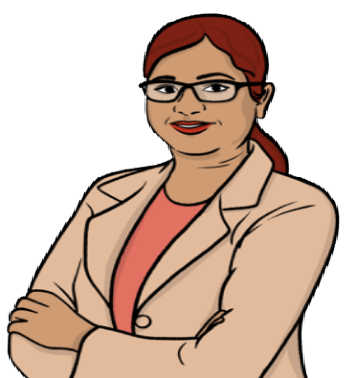 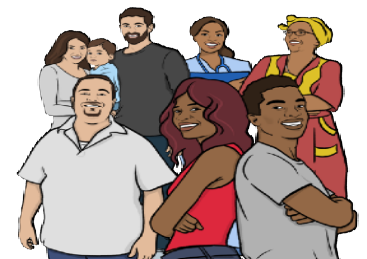 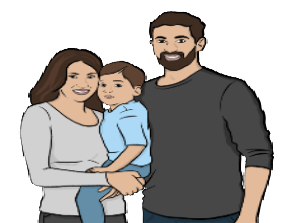 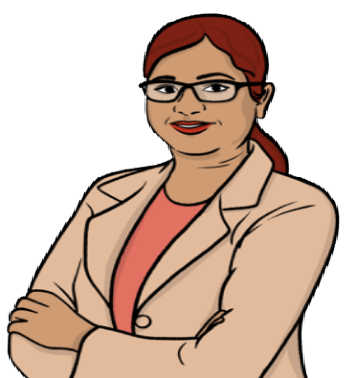 Ethnicity is your race or background. For example Black, White or Asian.ArabAsian or Asian BritishBangladeshiChineseIndianPakistaniAny other Asian or Asian British backgroundBlack or Black British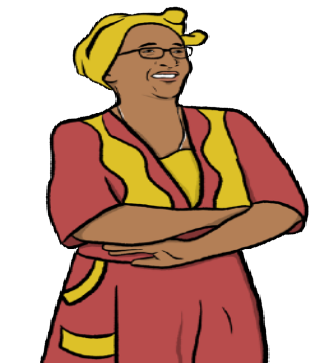 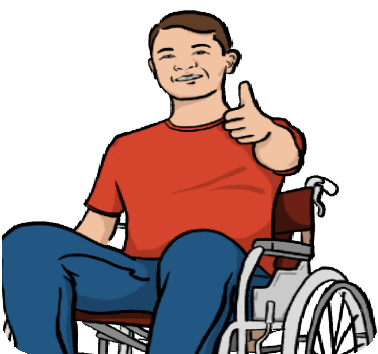 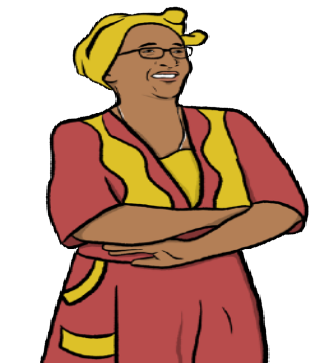 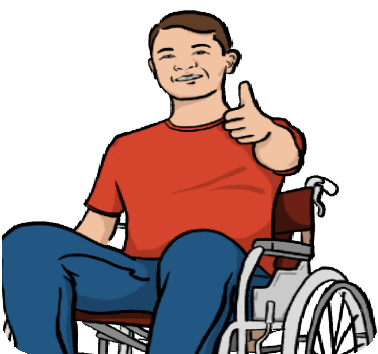 AfricanCaribbeanAny other Black or Black British backgroundMixed or more than 1 ethnicityAsian and WhiteBlack African and WhiteBlack Caribbean and WhiteAny other Mixed or more than 1 ethnicityWhite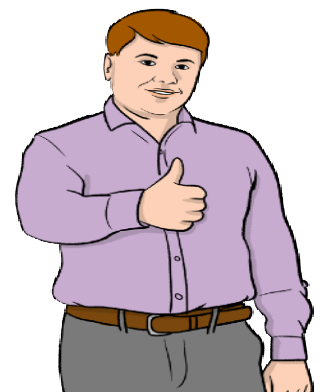 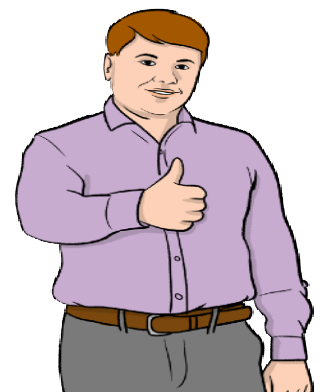 British, English, Northern Irish, Scottish or WelshIrishGypsy, Traveller or Irish TravellerRomaAny other White backgroundPrefer not to sayAny other ethnicity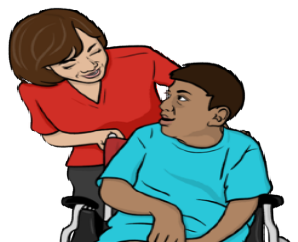 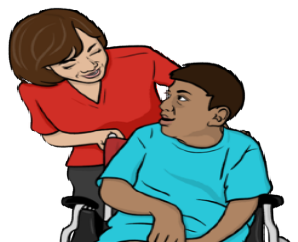 Question 12: Are any of these true for you?I have a disabilityI have had a health condition for a long timeI am a carerNone of thesePrefer not to say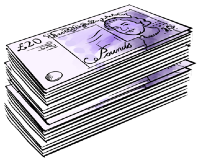 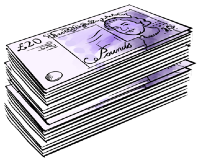 Question 13: How much money do you have?I have plenty to spend on things I need, and plenty left for extras I wantI have enough to spend on things I need, and a small amount for extras I wantI have enough to spend on things I need, and not much elseI don't have enough for things I need and sometimes run out of moneyI don't knowPrefer not to say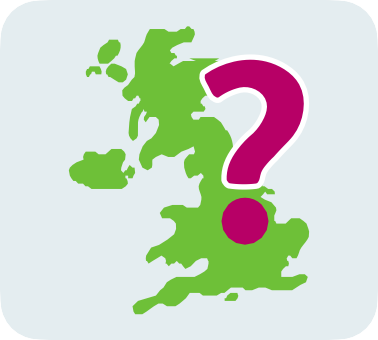 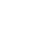 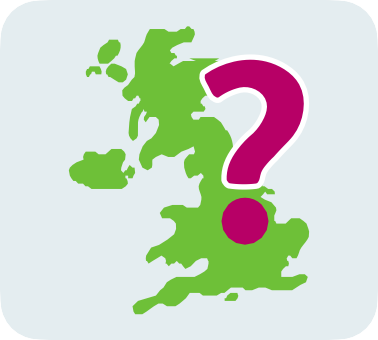 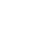 Question 14: What area do you live in?Can we contact you?Using your storyWe use the stories people tell us when we talk about our work to the media.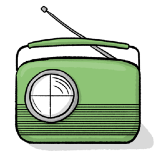 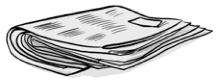 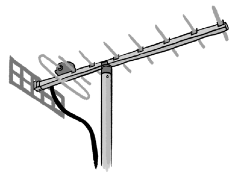 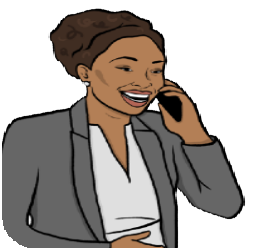 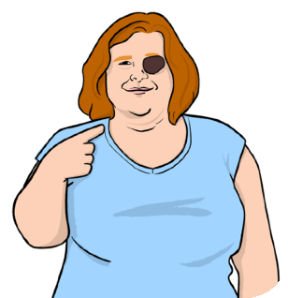 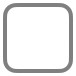 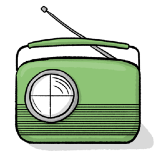 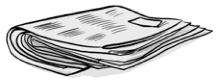 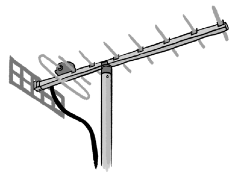 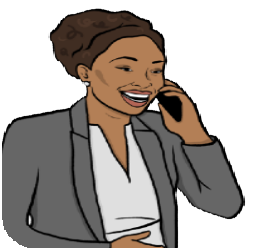 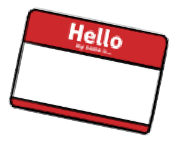 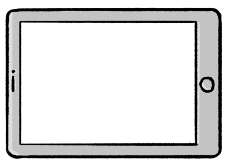 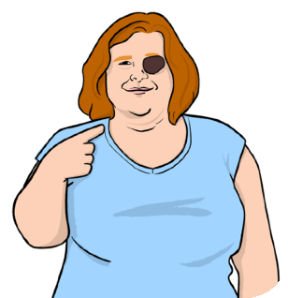 The media is newspapers, radio or TV.Can we contact you if we want to talk about your story to the media?We will not give them your name without asking you first.YesNoIf you ticked yes, please write your name and email address in this box: Emails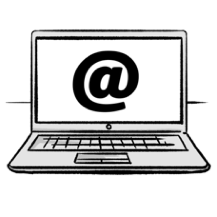 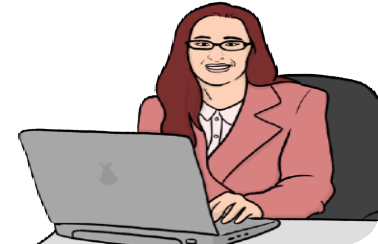 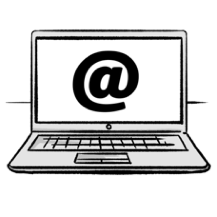 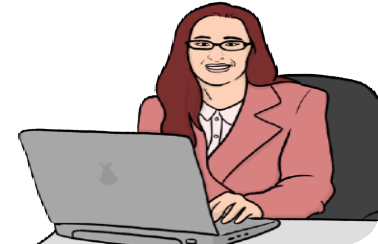 Would you like us to email you with information about what we are doing?You can stop getting emails from us at any time.YesNoIf you ticked yes, please write your name and email address in this box:For more information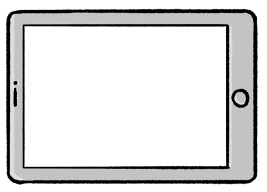 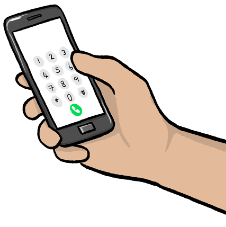 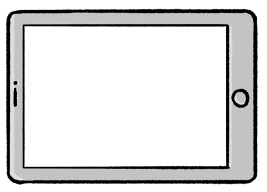 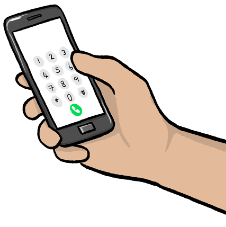 You can look at our website here: www.healthwatchanytown.co.ukIf you need more information please contact us by:phone: 00000 000 000email: email@healthwatchanytown.co.uk